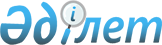 Мәслихаттың 2018 жылғы 27 желтоқсандағы № 259 "Жітіқара ауданы Жітіқара қаласының 2019-2021 жылдарға арналған бюджеті туралы" шешіміне өзгерістер мен толықтырулар енгізу туралы
					
			Мерзімі біткен
			
			
		
					Қостанай облысы Жітіқара ауданы мәслихатының 2019 жылғы 8 сәуірдегі № 293 шешімі. Қостанай облысының Әділет департаментінде 2019 жылғы 11 сәуірде № 8333 болып тіркелді. Мерзімі өткендіктен қолданыс тоқтатылды
      2008 жылғы 4 желтоқсандағы Қазақстан Республикасы Бюджет кодексінің 104, 109-1-баптарына сәйкес Жітіқара аудандық мәслихаты ШЕШІМ ҚАБЫЛДАДЫ:
      1. Мәслихаттың "Жітіқара ауданы Жітіқара қаласының 2019-2021 жылдарға арналған бюджеті туралы" 2018 жылғы 27 желтоқсандағы № 259 шешіміне (2019 жылғы 9 қаңтарда Қазақстан Республикасы нормативтік құқықтық актілерінің эталондық бақылау банкінде жарияланған, Нормативтік құқықтық актілерді мемлекеттік тіркеу тізілімінде № 8221 болып тіркелген) мынадай өзгерістер мен толықтырулар енгізілсін:
      1-тармақ мынадай редакцияда жазылсын:
      "1. Жітіқара ауданы Жітіқара қаласының 2019-2021 жылдарға арналған бюджеті тиісінше 1, 2 және 3-қосымшаларға сәйкес, оның ішінде 2019 жылға мынадай көлемдерде бекітілсін:
      1) кірістер – 786110 мың теңге, оның ішінде:
      салықтық түсімдер бойынша – 165157 мың теңге;
      салықтық емес түсімдер бойынша – 5833 мың теңге;
      негізгі капиталды сатудан түсетін түсімдер бойынша – 0,0 мың теңге;
      трансферттер түсiмі бойынша – 615120 мың теңге;
      2) шығындар – 801807,3 мың теңге;
      3) таза бюджеттік кредиттеу – 0,0 мың теңге, оның ішінде:
      бюджеттік кредиттер – 0,0 мың теңге;
      бюджеттік кредиттерді өтеу – 0,0 мың теңге;
      4) қаржы активтерімен операциялар бойынша сальдо – 0,0 мың теңге;
      5) бюджет тапшылығы (профициті) – -15697,3 мың теңге;
      6) бюджет тапшылығын қаржыландыру (профицитін пайдалану) – 15697,3 мың теңге.";
      6-тармақта 1), 7) және 8) тармақшалар жаңа редакцияда жазылсын:
      "1) 7186 мың теңге - балалардың ойын алаңдарын жайластыруға;";
      "7) 479 мың теңге - биоәжетханаларды сатып алуға;";
      8) 12224 мың теңге - Жітіқара қаласының Шокана Уалиханова көшесінен Ибрая Алтынсарина көшесіне дейінгі 5 шағын аудандағы № 8, 11, 12 үйлердің бойымен орамішілік өтпе жолын ағымдағы жөндеуге;";
      6-тармақта 3) және 6) тармақшалар алынып тасталсын;
      6-тармақ мынадай мазмұндағы 10), 11), 12), 13), 14); 15), 16), 17), 18) және 19) тармақшалармен толықтырылсын:
      "10) 10645 мың теңге - "Костанайские минералы" акционерлік қоғамынан Жітіқара қаласының Ақсұлу Ақын көшесіне дейінгі шекарада жаяужол төсеу жұмыстарына;
      11) 1673 мың теңге - Жітіқара қаласының 11 шағын ауданындағы "Қазпошта" акционерлік қоғамынан "Манеж" сауда үйіне дейінгі шекарада жаяужол төсеу жұмыстарына;
      12) 3380 мың теңге – "Жітіқара ауданы әкімдігінің білім бөлімі" мемлекеттік мекемесінің "№ 12 орта мектеп" коммуналдық мемлекеттік мекемесінің кіреберісінен Жітіқара қаласының Ибрая Алтынсарина көшесіне дейінгі шекарада жаяужол төсеу жұмыстарына;
      13) 4513 мың теңге - Жітіқара қаласының Таран көшесі мен 5 шағын ауданда іргеқабаты бар пішінді төсеніштен металл қоршауды дайындау, монтаждау және орнату жұмыстарына;
      14) 6789 мың теңге - Жітіқара қаласының Таран көшесіне кіру аркасын дайындау, монтаждау және орнату жұмыстарына;
      15) 30086 мың теңге – Жітіқара қаласының жолдарын күтіп ұстау жұмыстарына;
      16) 10662 мың теңге - Айнабұлақ шағын ауданындағы автомобиль жолының учаскелерін орташа жөндеуге;
      17) 4937 мың теңге – Шокана Уалиханова көшесінің қиылысынан Ахмета Байтурсинова көшесінің қиылысына дейінгі шекарада В.И. Ленин көшесінің автомобиль жолы учаскесіне орташа жөндеу жұмыстарын жүргізу кезінде техникалық қадағалауға;
      18) 1947 мың теңге - Истая Ищанова көшесінің облыстық маңызы бар "Жітіқара-Чайковское" жолына жанасқанға дейінгі шекарадағы Таран көшесінің автомобиль жолына орташа жөндеу жұмыстарын жүргізу кезінде техникалық қадағалауға;
      19) 3728 мың теңге – Шокана Уалиханова көшесінің қиылысынан республикалық маңызы бар "Денисовка-Жітіқара - Мүктікөл - Ресей Федерациясының шекарасы" автомобиль жолының қиылысына дейінгі шекарадағы 30 лет ВЛКСМ көшесінің автомобиль жолына орташа жөндеу жұмыстарын жүргізу кезінде техникалық қадағалауға.";
      көрсетілген шешімнің 1, 2-қосымшалары осы шешімнің 1, 2-қосымшаларына сәйкес жаңа редакцияда жазылсын.
      2. Осы шешім 2019 жылғы 1 қаңтардан бастап қолданысқа енгізіледі. Жітіқара ауданы Жітіқара қаласының 2019 жылға арналған бюджеті Жітіқара ауданы Жітіқара қаласының 2020 жылға арналған бюджеті
					© 2012. Қазақстан Республикасы Әділет министрлігінің «Қазақстан Республикасының Заңнама және құқықтық ақпарат институты» ШЖҚ РМК
				Мәслихаттың
2019 жылғы 8 сәуірдегі
№ 293 шешіміне
1-қосымшаМәслихаттың
2018 жылғы 27 желтоқсандағы
№ 259 шешіміне
1-қосымша
Санаты
Санаты
Санаты
Санаты
Санаты
Сомасы, мың теңге
Сыныбы
Сыныбы
Сыныбы
Сыныбы
Сомасы, мың теңге
Кіші сыныбы
Кіші сыныбы
Кіші сыныбы
Сомасы, мың теңге
Атауы
Атауы
Сомасы, мың теңге
1
2
3
4
4
5
I. Табыс
I. Табыс
786110
1
Салықтық түсімдер
Салықтық түсімдер
165157
01
Табыс салығы 
Табыс салығы 
86400
2
Жеке табыс салығы
Жеке табыс салығы
86400
04
Меншiкке салынатын салықтар
Меншiкке салынатын салықтар
78177
1
Мүлiкке салынатын салықтар 
Мүлiкке салынатын салықтар 
2290
3
Жер салығы 
Жер салығы 
8526
4
Көлiк құралдарына салынатын салық 
Көлiк құралдарына салынатын салық 
67361
05
Тауарларға, жұмыстарға және қызметтерге салынатын iшкi салықтар 
Тауарларға, жұмыстарға және қызметтерге салынатын iшкi салықтар 
580
4
Кәсiпкерлiк және кәсiби қызметтi жүргiзгенi үшiн алынатын алымдар
Кәсiпкерлiк және кәсiби қызметтi жүргiзгенi үшiн алынатын алымдар
580
2
Салықтық емес түсiмдер
Салықтық емес түсiмдер
5833
01
Мемлекеттік меншіктен түсетін кірістер
Мемлекеттік меншіктен түсетін кірістер
5833
5
Мемлекет меншігіндегі мүлікті жалға беруден түсетін кірістер
Мемлекет меншігіндегі мүлікті жалға беруден түсетін кірістер
5833
3
Негізгі капиталды сатудан түсетін түсімдер
Негізгі капиталды сатудан түсетін түсімдер
0,0
4
Трансферттердің түсімдері
Трансферттердің түсімдері
615120
02
Мемлекеттiк басқарудың жоғары тұрған органдарынан түсетiн трансферттер
Мемлекеттiк басқарудың жоғары тұрған органдарынан түсетiн трансферттер
615120
3
Аудандардың (облыстық маңызы бар қаланың) бюджетінен трансферттер
Аудандардың (облыстық маңызы бар қаланың) бюджетінен трансферттер
615120
Функционалдық топ
Функционалдық топ
Функционалдық топ
Функционалдық топ
Функционалдық топ
Сомасы, мың теңге
Кіші функция
Кіші функция
Кіші функция
Кіші функция
Сомасы, мың теңге
Бюджеттік бағдарламалардың әкімшісі
Бюджеттік бағдарламалардың әкімшісі
Бюджеттік бағдарламалардың әкімшісі
Сомасы, мың теңге
Бағдарлама
Бағдарлама
Сомасы, мың теңге
Атауы
Сомасы, мың теңге
1
2
3
4
5
6
II. Шығындар
801807,3
01
Жалпы сипаттағы мемлекеттiк қызметтер
46798
1
Мемлекеттiк басқарудың жалпы функцияларын орындайтын өкiлдi, атқарушы және басқа органдар
46798
124
Аудандық маңызы бар қала, ауыл, кент, ауылдық округ әкімінің аппараты
46798
001
Аудандық маңызы бар қала, ауыл, кент, ауылдық округ әкімінің қызметін қамтамасыз ету жөніндегі қызметтер
46798
04
Бiлiм беру
159369
1
Мектепке дейiнгi тәрбие және оқыту
159369
124
Аудандық маңызы бар қала, ауыл, кент, ауылдық округ әкімінің аппараты
159369
041
Мектепке дейінгі білім беру ұйымдарында мемлекеттік білім беру тапсырысын іске асыруға
159369
07
Тұрғын үй-коммуналдық шаруашылық
149387
1
Тұрғын үй шаруашылығы
3373
124
Аудандық маңызы бар қала, ауыл, кент, ауылдық округ әкімінің аппараты
3373
007
Аудандық маңызы бар қаланың, ауылдың, кенттің, ауылдық округтің мемлекеттік тұрғын үй қорының сақталуын ұйымдастыру
3373
3
Елді-мекендерді көркейту
146014
124
Аудандық маңызы бар қала, ауыл, кент, ауылдық округ әкімінің аппараты
146014
008
Елді мекендердегі көшелерді жарықтандыру
35850
009
Елді мекендердің санитариясын қамтамасыз ету
23300
010
Жерлеу орындарын ұстау және туыстары жоқ адамдарды жерлеу
827
011
Елді мекендерді абаттандыру мен көгалдандыру
86037
08
Мәдениет, спорт, туризм және ақпараттық кеңістiк
2155
2
Спорт
2155
124
Аудандық маңызы бар қала, ауыл, кент, ауылдық округ әкімінің аппараты
2155
028
 Жергілікті деңгейде дене шынықтыру-сауықтыру және спорттық іс-шараларды өткізу
2155
12
Көлiк және коммуникация
444098
1
Автомобиль көлiгi
444098
124
Аудандық маңызы бар қала, ауыл, кент, ауылдық округ әкімінің аппараты
444098
013
Аудандық маңызы бар қалаларда, ауылдарда, кенттерде, ауылдық округтерде автомобиль жолдарының жұмыс істеуін қамтамасыз ету 
95311
045
Аудандық маңызы бар қалаларда, ауылдарда, кенттерде, ауылдық округтерде автомобиль жолдарын күрделі және орташа жөндеу
348787
15
Трансферттер
0,3
1
Трансферттер
0,3
124
Аудандық маңызы бар қала, ауыл, кент, ауылдық округ әкімінің аппараты
0,3
048
Пайдаланылмаған (толық пайдаланылмаған) нысаналы трансферттерді қайтару
0,3
III. Таза бюджеттік кредиттеу
0,0
Бюджеттік кредиттер
0,0
Санаты
Санаты
Санаты
Санаты
Санаты
Сомасы, мың теңге
Сыныбы
Сыныбы
Сыныбы
Сыныбы
Сомасы, мың теңге
Кіші сыныбы
Кіші сыныбы
Кіші сыныбы
Сомасы, мың теңге
Ерекшелігі
Ерекшелігі
Сомасы, мың теңге
5
Бюджеттік кредиттерді өтеу
0,0
IV. Қаржы активтерімен операциялар бойынша сальдо
0,0
V. Бюджет тапшылығы (профициті)
-15697,3
VI. Бюджет тапшылығын қаржыландыру (профицитін пайдалану)
15697,3Мәслихаттың
2019 жылғы 8 сәуірдегі
№ 293 шешіміне
2-қосымшаМәслихаттың
2018 жылғы 27 желтоқсандағы
№ 259 шешіміне
2-қосымша
Санаты
Санаты
Санаты
Санаты
Санаты
Сомасы, мың теңге
Сыныбы
Сыныбы
Сыныбы
Сыныбы
Сомасы, мың теңге
Кіші сыныбы
Кіші сыныбы
Кіші сыныбы
Сомасы, мың теңге
Атауы
Атауы
Сомасы, мың теңге
1
2
3
4
4
5
I. Табыс
I. Табыс
431762
1
Салықтық түсімдер
Салықтық түсімдер
173582
01
Табыс салығы 
Табыс салығы 
92448
2
Жеке табыс салығы
Жеке табыс салығы
92448
04
Меншiкке салынатын салықтар
Меншiкке салынатын салықтар
80534
1
Мүлiкке салынатын салықтар 
Мүлiкке салынатын салықтар 
2290
3
Жер салығы 
Жер салығы 
8526
4
Көлiк құралдарына салынатын салық 
Көлiк құралдарына салынатын салық 
69718
05
Тауарларға, жұмыстарға және қызметтерге салынатын iшкi салықтар 
Тауарларға, жұмыстарға және қызметтерге салынатын iшкi салықтар 
600
4
Кәсiпкерлiк және кәсiби қызметтi жүргiзгенi үшiн алынатын алымдар
Кәсiпкерлiк және кәсiби қызметтi жүргiзгенi үшiн алынатын алымдар
600
2
Салықтық емес түсiмдер
Салықтық емес түсiмдер
6037
01
Мемлекеттік меншіктен түсетін кірістер
Мемлекеттік меншіктен түсетін кірістер
6037
5
Мемлекет меншігіндегі мүлікті жалға беруден түсетін кірістер
Мемлекет меншігіндегі мүлікті жалға беруден түсетін кірістер
6037
3
Негізгі капиталды сатудан түсетін түсімдер
Негізгі капиталды сатудан түсетін түсімдер
0,0
4
Трансферттердің түсімдері
Трансферттердің түсімдері
252143
02
Мемлекеттiк басқарудың жоғары тұрған органдарынан түсетiн трансферттер
Мемлекеттiк басқарудың жоғары тұрған органдарынан түсетiн трансферттер
252143
3
Аудандардың (облыстық маңызы бар қаланың) бюджетінен трансферттер
Аудандардың (облыстық маңызы бар қаланың) бюджетінен трансферттер
252143
Функционалдық топ
Функционалдық топ
Функционалдық топ
Функционалдық топ
Функционалдық топ
Сомасы, мың теңге
Кіші функция
Кіші функция
Кіші функция
Кіші функция
Сомасы, мың теңге
Бюджеттік бағдарламалардың әкімшісі
Бюджеттік бағдарламалардың әкімшісі
Бюджеттік бағдарламалардың әкімшісі
Сомасы, мың теңге
Бағдарлама
Бағдарлама
Сомасы, мың теңге
Атауы
Сомасы, мың теңге
1
2
3
4
5
6
II. Шығындар
431762
01
Жалпы сипаттағы мемлекеттiк қызметтер
48644
1
Мемлекеттiк басқарудың жалпы функцияларын орындайтын өкiлдi, атқарушы және басқа органдар
48644
124
Аудандық маңызы бар қала, ауыл, кент, ауылдық округ әкімінің аппараты
48644
001
Аудандық маңызы бар қала, ауыл, кент, ауылдық округ әкімінің қызметін қамтамасыз ету жөніндегі қызметтер
48644
04
Бiлiм беру
167527
1
Мектепке дейiнгi тәрбие және оқыту
167527
124
Аудандық маңызы бар қала, ауыл, кент, ауылдық округ әкімінің аппараты
167527
041
Мектепке дейінгі білім беру ұйымдарында мемлекеттік білім беру тапсырысын іске асыруға
167527
07
Тұрғын үй-коммуналдық шаруашылық
155688
1
Тұрғын үй шаруашылығы
3491
124
Аудандық маңызы бар қала, ауыл, кент, ауылдық округ әкімінің аппараты
3491
007
Аудандық маңызы бар қаланың, ауылдың, кенттің, ауылдық округтің мемлекеттік тұрғын үй қорының сақталуын ұйымдастыру
3491
3
Елді-мекендерді көркейту
152197
124
Аудандық маңызы бар қала, ауыл, кент, ауылдық округ әкімінің аппараты
152197
008
Елді мекендердегі көшелерді жарықтандыру
37105
009
Елді мекендердің санитариясын қамтамасыз ету
24116
010
Жерлеу орындарын ұстау және туыстары жоқ адамдарды жерлеу
856
011
Елді мекендерді абаттандыру мен көгалдандыру
90120
08
Мәдениет, спорт, туризм және ақпараттық кеңістiк
2230
2
Спорт
2230
124
Аудандық маңызы бар қала, ауыл, кент, ауылдық округ әкімінің аппараты
2230
028
 Жергілікті деңгейде дене шынықтыру-сауықтыру және спорттық іс-шараларды өткізу
2230
12
Көлiк және коммуникация
57673
1
Автомобиль көлiгi
57673
124
Аудандық маңызы бар қала, ауыл, кент, ауылдық округ әкімінің аппараты
57673
013
Аудандық маңызы бар қалаларда, ауылдарда, кенттерде, ауылдық округтерде автомобиль жолдарының жұмыс істеуін қамтамасыз ету 
26368
045
Аудандық маңызы бар қалаларда, ауылдарда, кенттерде, ауылдық округтерде автомобиль жолдарын күрделі және орташа жөндеу
31305
III. Таза бюджеттік кредиттеу
0,0
Бюджеттік кредиттер
0,0
Санаты
Санаты
Санаты
Санаты
Санаты
Сомасы, мың теңге
Сыныбы
Сыныбы
Сыныбы
Сыныбы
Сомасы, мың теңге
Кіші сыныбы
Кіші сыныбы
Кіші сыныбы
Сомасы, мың теңге
Ерекшелігі
Ерекшелігі
Сомасы, мың теңге
5
Бюджеттік кредиттерді өтеу
0,0
IV. Қаржы активтерімен операциялар бойынша сальдо
0,0
V. Бюджет тапшылығы (профициті)
0,0
VI. Бюджет тапшылығын қаржыландыру (профицитін пайдалану)
0,0